                                                      MATEŘSKÁ ŠKOLA, PRAHA 10, MILÁNSKÁ 472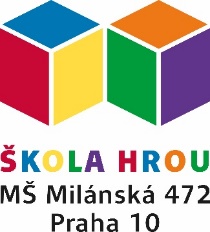 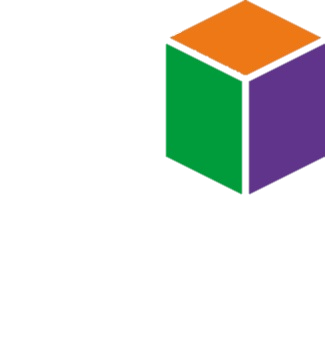 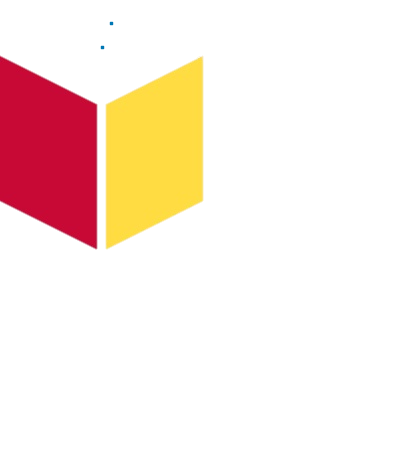 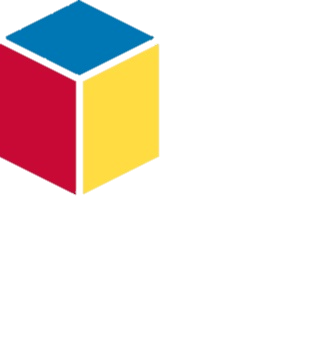 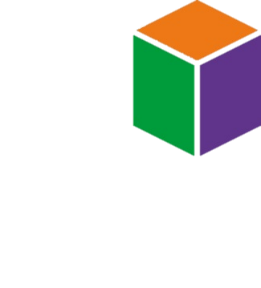 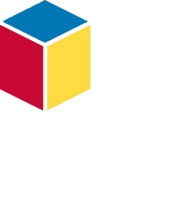 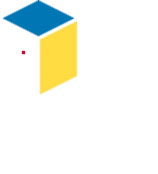 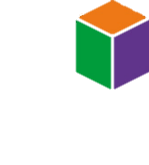 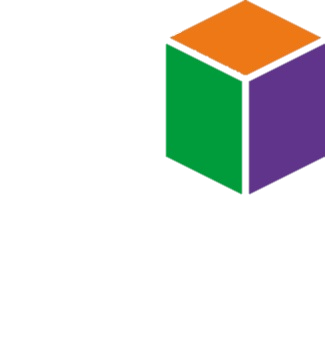 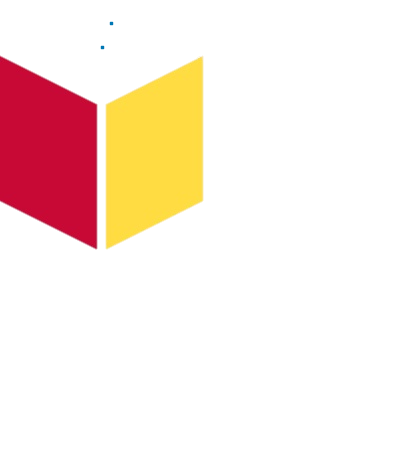 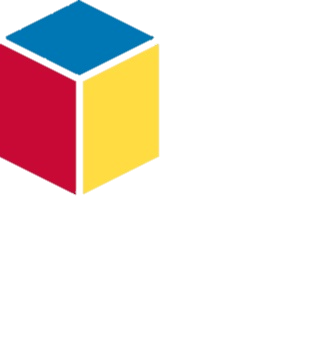 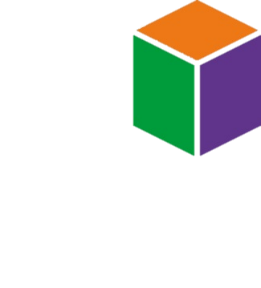 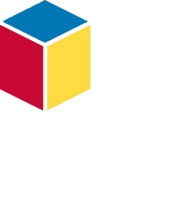 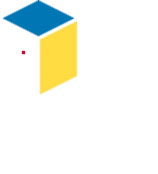 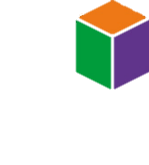 Web: ms-skolahrou.cz          Email: reditelka@ms-skolahrou.cz            IČO:  63831571           tel.: 274 869 130Postup pro přijímání dětí k prázdninovému provozu ve školním roce 2019/20.Přijetí dětí se řídí kapacitou mateřské školy. Přijímají se pouze děti zapsané v mateřských školách MČ Praha 15 v daném šk.roce. Děti, které mají přiděleného asistenta pedagoga, se přijímají po osobní dohodě s rodiči. Ředitelka školy posoudí konkrétní vzdělávací potřeby dítěte a možnosti školy pro personální zajištění prázdninového provozu.V případě objektivní a naléhavé potřeby umístit dítě na prázdninový provoz do jiné mateřské školy rodič osloví ředitelku své kmenové školy. Ta individuálně posoudí důvody žádosti a předá kontakty ředitelce jiné MŠ. Podmínky a termín zápisu na prázdninový provoz budou sděleny rodičům dětí přihlášených z jiných MŠ mailem na začátku května 2020. Kritéria při posuzování přijetí k prázdninovému provozu:Kmenové děti v přijaté pro tento šk.rok v naší MŠ (nikoliv děti přijaté od 1.9.2019), které ze závažných důvodů potřebují prázdninovou docházku.Děti docházející v daném školním roce do mateřské školy v MČ Praha 15, které doporučila k docházce ředitelka jejich spádové školy. Děti z jiných mateřských škol se přijímají, v případě volné kapacity, podle věku od nejstarších po nejmladší do naplnění kapacity prázdninového provozu.
Projednáno se zřizovatelem MČ Praha 15.V Praze dne 6.1.2020                                   Mgr. Ilona Hulínová-Mihalcová, ředitelka